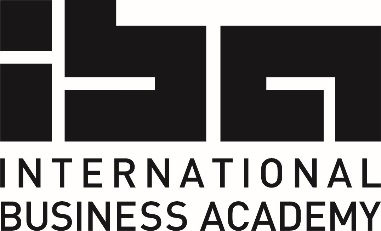 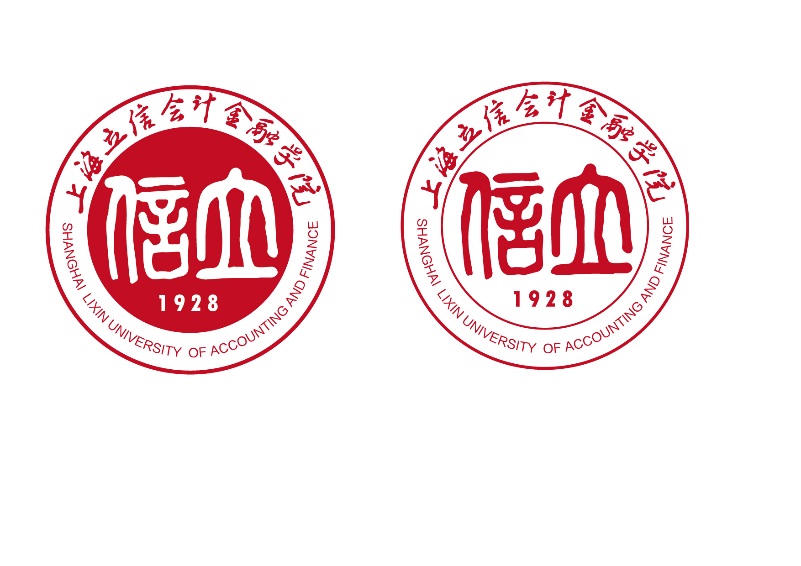 Euro-Asia Business Management Programme (EABM)EABM is a jointly developed programme between Shanghai Lixin University of Accounting and Finance (SLU) and International Business Academy (IBA), leading to an award ofAP Degree in Marketing Management (IBA) andBA in Management, Business Administration (SLU)Pre-Registration Form - Summer 2022Students who would like to apply for the EABM programme need to complete this pre-registration form:Upload your pre-registration form to www.optagelse.dk Read more about tuition fees etc. here: https://www.iba.dk/fuldtidsuddannelser/bachelor/euro_asia-business-management  Student’s personal dataStudent’s personal dataStudent’s personal dataStudent’s personal dataStudent’s personal dataStudent’s personal dataLast name: ………………………………………….Last name: ………………………………………….Last name: ………………………………………….First name: ……………………………………….First name: ……………………………………….First name: ……………………………………….Nationality:ID/passport number:  Nationality:ID/passport number:  ………….....................……………………..........Gender:  male / female /otherGender:  male / female /otherGender:  male / female /otherDate of birth: …… / …… / ……… (DD/MM/YYYY)Date of birth: …… / …… / ……… (DD/MM/YYYY)Date of birth: …… / …… / ……… (DD/MM/YYYY)Place of birth: …………………………………..Place of birth: …………………………………..Place of birth: …………………………………..Permanent address:………………………………………………………………………………………………………………………………………………………………………………………Tel: ……………………………………………………..E-mail: ………………………………………………..Permanent address:………………………………………………………………………………………………………………………………………………………………………………………Tel: ……………………………………………………..E-mail: ………………………………………………..Permanent address:………………………………………………………………………………………………………………………………………………………………………………………Tel: ……………………………………………………..E-mail: ………………………………………………..Residence address (if other) ………………………………………………………………………………………………………………………………………………………………………………………Tel: ……………………………………………………..E-mail: ……………………………………………….Residence address (if other) ………………………………………………………………………………………………………………………………………………………………………………………Tel: ……………………………………………………..E-mail: ……………………………………………….Residence address (if other) ………………………………………………………………………………………………………………………………………………………………………………………Tel: ……………………………………………………..E-mail: ……………………………………………….Study historyStudy historyStudy historyStudy historyStudy historyStudy historySecondary educationSecondary educationSecondary educationSecondary educationSecondary educationSecondary educationName of the institution: ………………………………………………………………………………………………………………Address of the institution:Street: ……………………………………………………………………. Postal No: ………………………………………..City/Town: ………………………………………………………………………………………………………………………Country: ……………………………………………………………………………………………………………………………Name of the institution: ………………………………………………………………………………………………………………Address of the institution:Street: ……………………………………………………………………. Postal No: ………………………………………..City/Town: ………………………………………………………………………………………………………………………Country: ……………………………………………………………………………………………………………………………Name of the institution: ………………………………………………………………………………………………………………Address of the institution:Street: ……………………………………………………………………. Postal No: ………………………………………..City/Town: ………………………………………………………………………………………………………………………Country: ……………………………………………………………………………………………………………………………Name of the institution: ………………………………………………………………………………………………………………Address of the institution:Street: ……………………………………………………………………. Postal No: ………………………………………..City/Town: ………………………………………………………………………………………………………………………Country: ……………………………………………………………………………………………………………………………Name of the institution: ………………………………………………………………………………………………………………Address of the institution:Street: ……………………………………………………………………. Postal No: ………………………………………..City/Town: ………………………………………………………………………………………………………………………Country: ……………………………………………………………………………………………………………………………Name of the institution: ………………………………………………………………………………………………………………Address of the institution:Street: ……………………………………………………………………. Postal No: ………………………………………..City/Town: ………………………………………………………………………………………………………………………Country: ……………………………………………………………………………………………………………………………Title of the degree: ……………………………………………………………………………………………………………Title of the degree: ……………………………………………………………………………………………………………Title of the degree: ……………………………………………………………………………………………………………Title of the degree: ……………………………………………………………………………………………………………Title of the degree: ……………………………………………………………………………………………………………Title of the degree: ……………………………………………………………………………………………………………End date of secondary education: …… / …… / ………….. (DD/MMYYYY)End date of secondary education: …… / …… / ………….. (DD/MMYYYY)End date of secondary education: …… / …… / ………….. (DD/MMYYYY)End date of secondary education: …… / …… / ………….. (DD/MMYYYY)End date of secondary education: …… / …… / ………….. (DD/MMYYYY)End date of secondary education: …… / …… / ………….. (DD/MMYYYY)Higher education (if any):Higher education (if any):Higher education (if any):Higher education (if any):Higher education (if any):Higher education (if any):YearInstitutionInstitutionQualification (Bachelor, Master)Qualification (Bachelor, Master)ResultEnglish proficiency level: Danish students are expected to present a diploma with passed English B-level (STX, HHX, HTX, HF, EUX, EUD, GSK etc.)Name of the secondary education: ...…………………………………………………………………………………………………Date of the diploma: …………………………………………………………………………………………………………………………Result: …..………………………………………………………………………………………………………………………………………….English proficiency level: Danish students are expected to present a diploma with passed English B-level (STX, HHX, HTX, HF, EUX, EUD, GSK etc.)Name of the secondary education: ...…………………………………………………………………………………………………Date of the diploma: …………………………………………………………………………………………………………………………Result: …..………………………………………………………………………………………………………………………………………….English proficiency level: Danish students are expected to present a diploma with passed English B-level (STX, HHX, HTX, HF, EUX, EUD, GSK etc.)Name of the secondary education: ...…………………………………………………………………………………………………Date of the diploma: …………………………………………………………………………………………………………………………Result: …..………………………………………………………………………………………………………………………………………….English proficiency level: Danish students are expected to present a diploma with passed English B-level (STX, HHX, HTX, HF, EUX, EUD, GSK etc.)Name of the secondary education: ...…………………………………………………………………………………………………Date of the diploma: …………………………………………………………………………………………………………………………Result: …..………………………………………………………………………………………………………………………………………….English proficiency level: Danish students are expected to present a diploma with passed English B-level (STX, HHX, HTX, HF, EUX, EUD, GSK etc.)Name of the secondary education: ...…………………………………………………………………………………………………Date of the diploma: …………………………………………………………………………………………………………………………Result: …..………………………………………………………………………………………………………………………………………….English proficiency level: Danish students are expected to present a diploma with passed English B-level (STX, HHX, HTX, HF, EUX, EUD, GSK etc.)Name of the secondary education: ...…………………………………………………………………………………………………Date of the diploma: …………………………………………………………………………………………………………………………Result: …..………………………………………………………………………………………………………………………………………….Date:Date:Date:Date:Signature: Signature: 